國立雲林科技大學藝術中心展覽申請作業要點中華民國111年 5月 1日 發布實施                                                    國立雲林科技大學藝術中心（以下簡稱本中心）致力於推動多元化的藝文展覽活動，藉以培養觀眾美感經驗，及提升藝術欣賞涵養。為鼓勵藝壇優異的藝文創作者，使其作品與創作理念得以發表分享，開放本中心展覽空間之申請，以鼓勵藝術創作風氣，特訂定本須知。本中心展覽場地除本校推動業務或配合本校所辦理各種展覽外，開放藝術工作者申請。三、申請資格：凡從事藝術創作之個人或團體皆可提出申請。
四、申請時間：每年五月底前受理翌年度檔期申請(實際受理日期，敬請注意當年度之公告)。五、 申請展覽應檢附下列資料（資料不齊全者，恕不受理）：(一)填具展覽申請表（附件1）乙份。(二)展覽規劃書(附件2)。(三)代表展出作品資料：
1.個人或聯展：作品照片10-15張，聯展每人至少需提出作品照片2張，不得有一人照片過半數(附件3和4)，立體或其他裝置請另外提供完整規劃圖。	2.藝術團體：畫冊及展者名冊各壹份。六 、審查：藝術展覽申請人數，若超出預定展覽檔期，得召開「展覽與典藏委員會議」進行審查，討論排定邀請展順序，並於審查通過後函知申請人(或團體)安排展出檔期。未通過者，亦由本中心函知，並寄還原送審查資料。凡申請者於該年度展出後，需間隔二年方可再提出申請。申請人數未達展覽檔期時，由本中心邀請藝術家展出，不另召開會議。七 、檔期安排：展期以四週至六週為原則，展出時間由本中心排定。申請人(或團體)在接獲通知後請依排定之檔期按時展出，如因故無法如期展出，請於收到通知後三十天內通知本中心，且一年內不得再向本中心提出展覽申請。八、展出時間應遵守事項如下：（一）展出作品，凡經檢舉抄襲他人作品屬實，則應即停止展出。（二）展場開放時間為每週一至週六，每日上午九時十分至下午五時；撤佈展期間不開放；逢國定假日、連假及選舉日期間及週日休館。（三）展場之佈置應會同本中心之承辦業務人員勘察，並於展出前一日下午五時前完成。展覽場地不得放置與展出無關之物品；展覽後應負責清理場地，恢復原貌。本中心提供展覽展品之運送、場地佈置與卸展服務之部份經費支持，依年度經費和經費型態為補助考量依據。如為易碎品或易變形之特殊材質，不在運送範圍內。（四）展出作品須依原申請展覽計畫執行，凡有更動須事先徵得本中心同意。（五）因應展出需求而欲改變展覽場地者，經與本中心協商同意後辦理。（六）在展出期間內，展出者與本中心共同負責展品安全之維護，惟遇人力不可抗拒情事或作品本身結構、製作及裝置不良而損壞者，本中心不予負責。若有貴重或易碎作品，則請展出者以安全考量自行加裝保護設施，並自費投保。（七）展出者如舉辦開幕茶會、音樂會等相關活動，所需費用自行負責，並請與本中心預先協調辦理相關事宜。（八）為提供社區民眾更好的服務，請配合本中心辦理安排規劃專場導覽，以利本中心志工及工作人員介紹展出作品。（九）使用期間如毀損本中心公物或設備，展出者應負責賠償或回復原狀，如未能遵守者本中心將拒絕爾後場地申請。九、  請柬、海報及宣傳資料，由展出者擬定，並由本中心修改核校通過後製作，輸出費用由本中心負責，請柬格式請參考本中心格式範本。展出者自行印製之文宣資料，內容須事先經本中心認可。十、本中心為推廣活動及文宣需要，於展覽期間對展出作品有拍照、複製、影像使用之權利。十一、展覽場地如遇本中心暨上級機關舉辦重要活動或臨時無法使用時，得由本中心另行安排展覽時間、地點或取消檔期。十二、本須知奉核定後實施。十三、其他：展出期間不得有標價或任何商業行為，違反者本中心可立即取消該展出，並永久取消展出資格。有意申請展覽者，請至本中心網站https://yuntechartcenter.com/下載申請表電子申請請寄送artcenter@yuntech.edu.tw，並於主旨中註名「申請展覽─（展覽名稱）」紙本申請請寄送「640雲林縣斗六市大學路三段123號  國立雲林科技大學 藝術中心 收」或親送至藝術中心辦公室。附件1雲科大藝術中心展覽場地使用申請表填表日期       年    月    日附件2雲科大藝術中心展覽場地使用申請
展覽企畫書附件3送審作品之相片明細表
（國立雲林科技大學展覽場地使用申請）注意：以畫冊參與審查者不必填寫本表如不敷使用，請自行增加欄位送審作品黏貼表《須檢附展出作品照片6-8張，照片請黏貼於此頁，俾本中心開審查會時參考》國立雲林科技大學藝術中心創意廳展覽場地平面圖概況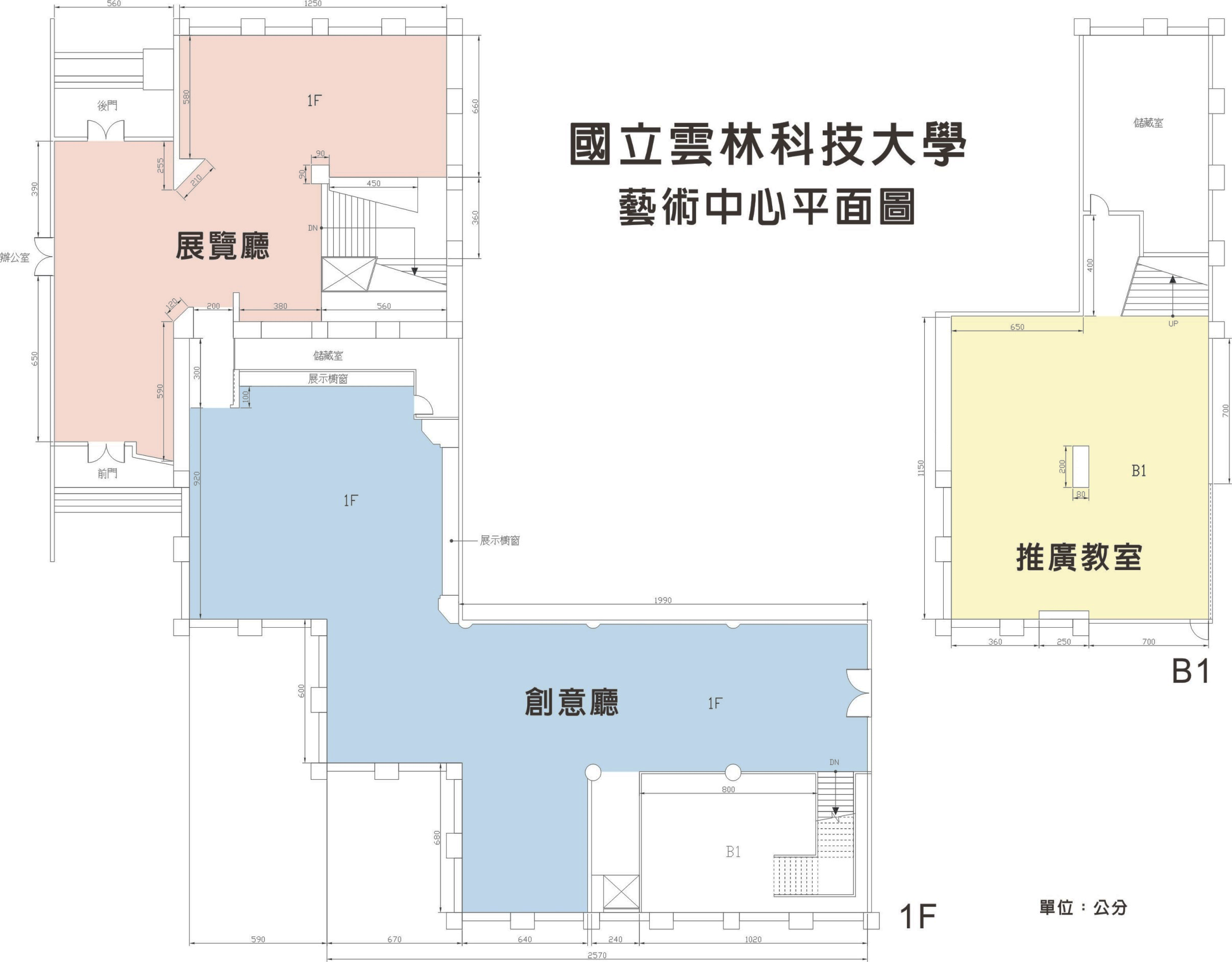 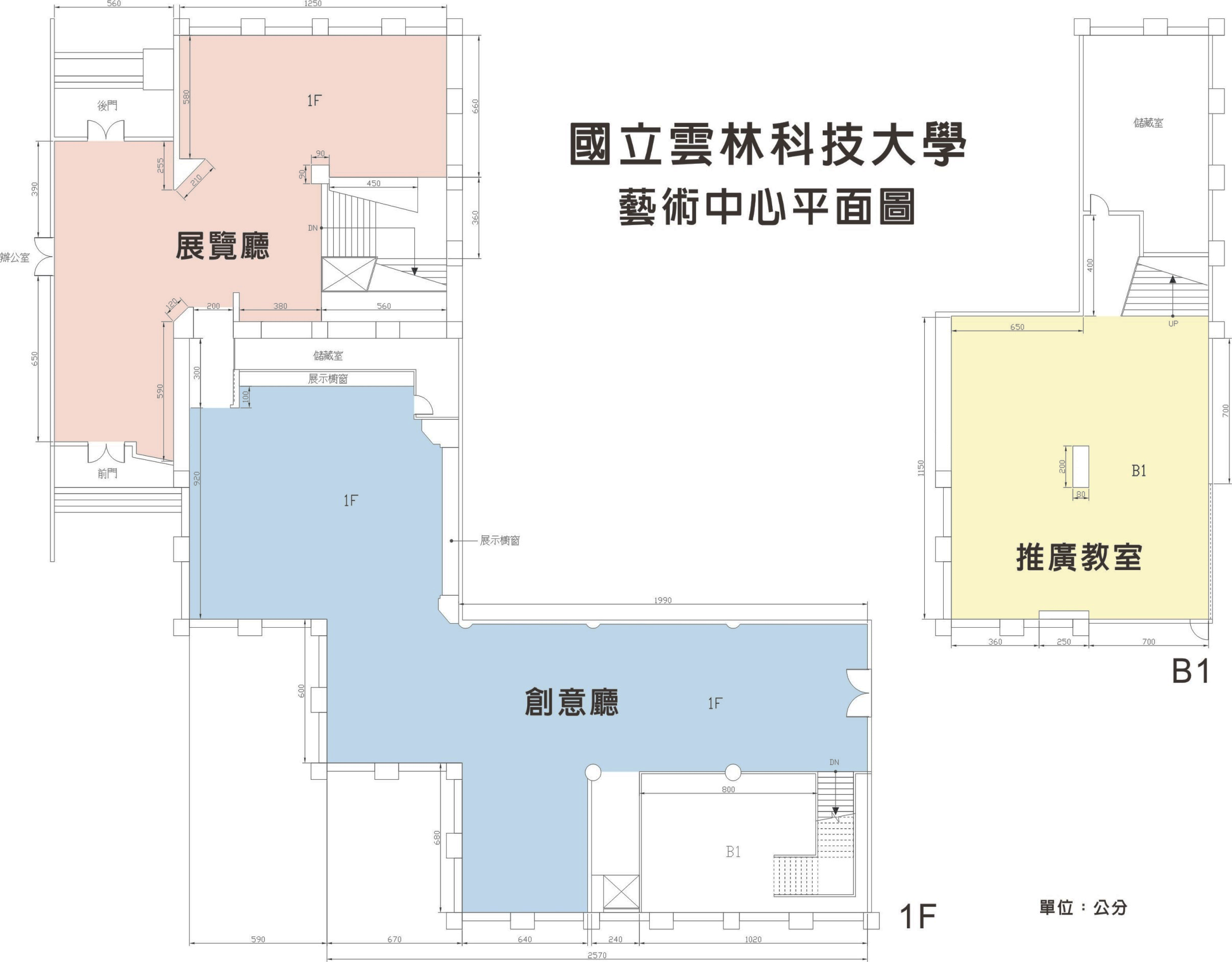 展覽名稱展覽名稱作品類型作品類型件數件數作品規格作品規格申請場地申請場地□創意廳  □雲想廳（原展覽廳）□全藝術中心 （請參考附件5）□創意廳  □雲想廳（原展覽廳）□全藝術中心 （請參考附件5）□創意廳  □雲想廳（原展覽廳）□全藝術中心 （請參考附件5）□創意廳  □雲想廳（原展覽廳）□全藝術中心 （請參考附件5）□創意廳  □雲想廳（原展覽廳）□全藝術中心 （請參考附件5）□創意廳  □雲想廳（原展覽廳）□全藝術中心 （請參考附件5）□創意廳  □雲想廳（原展覽廳）□全藝術中心 （請參考附件5）□創意廳  □雲想廳（原展覽廳）□全藝術中心 （請參考附件5）□創意廳  □雲想廳（原展覽廳）□全藝術中心 （請參考附件5）□創意廳  □雲想廳（原展覽廳）□全藝術中心 （請參考附件5）上次在本中心展出時間上次在本中心展出時間預定展出之年月份預定展出之年月份          年       月或       年       月          年       月或       年       月          年       月或       年       月          年       月或       年       月          年       月或       年       月          年       月或       年       月          年       月或       年       月          年       月或       年       月          年       月或       年       月          年       月或       年       月申請人姓名申請人姓名出生年月日出生年月日      年    月    日      年    月    日      年    月    日      年    月    日通訊住址通訊住址□□□□□□□□□□□□□□□□□□□□□□□□□□□□□□電話傳真行動行動E-mailE-mail申請人學經歷申請人學經歷展出個人（團體）畫歷與得獎、參展經歷簡介展出個人（團體）畫歷與得獎、參展經歷簡介展覽名稱展覽名稱(英文)展覽簡介
(200字)展覽介紹（整個展覽為主題）創作概述與理念
(200字)創作發想、過程與理念（以展覽作品創作為主題）展覽場地初步規劃 說明展覽時需要用到之器材（展台展板等）以及場域使用的初步規劃；如為裝置藝術，請提供示意圖開幕茶會
(需自費)□辦理             □不辦理預估來賓人數約（     ）人開幕活動內容：是否需要邀請記者？□ 是（將配合學校新聞佈中心）   □否新聞稿內容新聞稿標題：
(主標)
(副標)內文：第一段：展覽介紹 第二段：展覽引言
第三段：展覽亮點
（以上為範例參考，申請者亦可自己撰稿）其他活動預計辦理____場活動辦理方式：
□導覽   □工作 □座談會 □演講   □其他_____________預計活動名稱：
預計活動內容：編號標        題創作年代材質及尺寸1.2.3.4.5.6.7.8.9.10.請黏貼照片請黏貼照片